 فرم اطلاعات ارزیابان ارشد متقاضی همکاری در فرآیند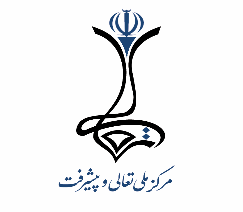 هفتمین دوره جايزه ملی تعالی و پیشرفت - سال 1401مشخصات فرديمشخصات فرديمشخصات فرديمشخصات فرديمشخصات فرديمشخصات فرديمشخصات فرديمشخصات فرديمشخصات فرديمشخصات فرديمشخصات فرديمشخصات فرديمشخصات فرديمشخصات فرديمشخصات فرديمشخصات فرديمشخصات فرديمشخصات فرديمشخصات فرديمشخصات فرديمشخصات فرديمشخصات فرديمشخصات فرديمشخصات فرديمشخصات فرديمشخصات فردينام: نام: نام: نام: نام: نام: نام: نام: نام: نام خانوادگي:نام خانوادگي:نام خانوادگي:نام خانوادگي:نام خانوادگي:نام خانوادگي:نام خانوادگي:نام خانوادگي:نام خانوادگي:Name:Name:Name:Name:Name:Name:Name:Name:Family Name:Family Name:Family Name:Family Name:Family Name:Family Name:Family Name:Family Name:جنسيت:    زن                         مرد    جنسيت:    زن                         مرد    جنسيت:    زن                         مرد    جنسيت:    زن                         مرد    جنسيت:    زن                         مرد    جنسيت:    زن                         مرد    جنسيت:    زن                         مرد    جنسيت:    زن                         مرد    جنسيت:    زن                         مرد    سال تولد:                                    سن: سال تولد:                                    سن: سال تولد:                                    سن: سال تولد:                                    سن: سال تولد:                                    سن: سال تولد:                                    سن: سال تولد:                                    سن: سال تولد:                                    سن: سال تولد:                                    سن: وضعيت تاهل :      مجرد                 متاهل   وضعيت تاهل :      مجرد                 متاهل   وضعيت تاهل :      مجرد                 متاهل   وضعيت تاهل :      مجرد                 متاهل   وضعيت تاهل :      مجرد                 متاهل   وضعيت تاهل :      مجرد                 متاهل   وضعيت تاهل :      مجرد                 متاهل   وضعيت تاهل :      مجرد                 متاهل   نام پدر: نام پدر: نام پدر: نام پدر: نام پدر: نام پدر: نام پدر: نام پدر: نام پدر: كد ملي: كد ملي: كد ملي: كد ملي: كد ملي: كد ملي: كد ملي: كد ملي: كد ملي: محل تولد: محل تولد: محل تولد: محل تولد: محل تولد: محل تولد: محل تولد: محل تولد: وضعيت نظام وظيفه: وضعيت نظام وظيفه: وضعيت نظام وظيفه: وضعيت نظام وظيفه: وضعيت نظام وظيفه: وضعيت نظام وظيفه: وضعيت نظام وظيفه: وضعيت نظام وظيفه: وضعيت نظام وظيفه: نوع بیمه:	  تامین اجتماعی (کد بیمه  ................................. )	  سایر (ذکر فرمایید):                نوع بیمه:	  تامین اجتماعی (کد بیمه  ................................. )	  سایر (ذکر فرمایید):                نوع بیمه:	  تامین اجتماعی (کد بیمه  ................................. )	  سایر (ذکر فرمایید):                نوع بیمه:	  تامین اجتماعی (کد بیمه  ................................. )	  سایر (ذکر فرمایید):                نوع بیمه:	  تامین اجتماعی (کد بیمه  ................................. )	  سایر (ذکر فرمایید):                نوع بیمه:	  تامین اجتماعی (کد بیمه  ................................. )	  سایر (ذکر فرمایید):                نوع بیمه:	  تامین اجتماعی (کد بیمه  ................................. )	  سایر (ذکر فرمایید):                نوع بیمه:	  تامین اجتماعی (کد بیمه  ................................. )	  سایر (ذکر فرمایید):                نوع بیمه:	  تامین اجتماعی (کد بیمه  ................................. )	  سایر (ذکر فرمایید):                نوع بیمه:	  تامین اجتماعی (کد بیمه  ................................. )	  سایر (ذکر فرمایید):                نوع بیمه:	  تامین اجتماعی (کد بیمه  ................................. )	  سایر (ذکر فرمایید):                نوع بیمه:	  تامین اجتماعی (کد بیمه  ................................. )	  سایر (ذکر فرمایید):                نوع بیمه:	  تامین اجتماعی (کد بیمه  ................................. )	  سایر (ذکر فرمایید):                نوع بیمه:	  تامین اجتماعی (کد بیمه  ................................. )	  سایر (ذکر فرمایید):                نوع بیمه:	  تامین اجتماعی (کد بیمه  ................................. )	  سایر (ذکر فرمایید):                نوع بیمه:	  تامین اجتماعی (کد بیمه  ................................. )	  سایر (ذکر فرمایید):                نوع بیمه:	  تامین اجتماعی (کد بیمه  ................................. )	  سایر (ذکر فرمایید):                تحصيلاتتحصيلاتتحصيلاتتحصيلاتمدرك تحصيليرشته تحصيلينام دانشگاه محل تحصيلتاريخ خاتمهكارشناسيكارشناسي ارشددكترازمينه تخصصيزمينه تخصصينام محل كار فعلي: عنوان شغل:زمينه فعاليت سازمان محل كار: (ستون سمت راست زمینه فعالیتها علامتگذاری شود.)زمينه فعاليت سازمان محل كار: (ستون سمت راست زمینه فعالیتها علامتگذاری شود.)سابقه شغلي : ............سالسابقه مديريتي :.................سالسه زمينه تخصصي اصلی خود را بر اساس اولويت شماره‌گذاري نماييد: ( ستون سمت راست زمینه های تخصصی شماره گذاری شود. )     سه زمينه تخصصي اصلی خود را بر اساس اولويت شماره‌گذاري نماييد: ( ستون سمت راست زمینه های تخصصی شماره گذاری شود. )     سوابق آموزشی/مهارتی مرتبط با تعالی سازمانیسوابق آموزشی/مهارتی مرتبط با تعالی سازمانیسوابق آموزشی/مهارتی مرتبط با تعالی سازمانیسوابق آموزشی/مهارتی مرتبط با تعالی سازمانیسوابق آموزشی/مهارتی مرتبط با تعالی سازمانیسوابق آموزشی/مهارتی مرتبط با تعالی سازمانیعنوان دورهمدت دوره (ساعت)موسسه/آموزشگاهسالدرجه/ امتیاز کسب شدهتوضیحاتسوابق شغلي (به ترتیب از سال جاری تا سال‌های گذشته)سوابق شغلي (به ترتیب از سال جاری تا سال‌های گذشته)سوابق شغلي (به ترتیب از سال جاری تا سال‌های گذشته)سوابق شغلي (به ترتیب از سال جاری تا سال‌های گذشته)سوابق شغلي (به ترتیب از سال جاری تا سال‌های گذشته)سوابق شغلي (به ترتیب از سال جاری تا سال‌های گذشته)نام محل كارتلفننوع استخدامسمتشروعخاتمهسابقه ارزيابي سابقه ارزيابي سابقه ارزيابي سابقه ارزيابي سابقه ارزيابي سابقه ارزيابي الف)سوابق به عنوان ارزیاب در این جایزه یا سایر جوایز به صورت دقیق ذکر شود:ب)سوابق به عنوان ارزیاب ارشد در این جایزه یا سایر جوایز به صورت دقیق ذکر شود:الف)سوابق به عنوان ارزیاب در این جایزه یا سایر جوایز به صورت دقیق ذکر شود:ب)سوابق به عنوان ارزیاب ارشد در این جایزه یا سایر جوایز به صورت دقیق ذکر شود:الف)سوابق به عنوان ارزیاب در این جایزه یا سایر جوایز به صورت دقیق ذکر شود:ب)سوابق به عنوان ارزیاب ارشد در این جایزه یا سایر جوایز به صورت دقیق ذکر شود:الف)سوابق به عنوان ارزیاب در این جایزه یا سایر جوایز به صورت دقیق ذکر شود:ب)سوابق به عنوان ارزیاب ارشد در این جایزه یا سایر جوایز به صورت دقیق ذکر شود:الف)سوابق به عنوان ارزیاب در این جایزه یا سایر جوایز به صورت دقیق ذکر شود:ب)سوابق به عنوان ارزیاب ارشد در این جایزه یا سایر جوایز به صورت دقیق ذکر شود:الف)سوابق به عنوان ارزیاب در این جایزه یا سایر جوایز به صورت دقیق ذکر شود:ب)سوابق به عنوان ارزیاب ارشد در این جایزه یا سایر جوایز به صورت دقیق ذکر شود:توضيح (در صورت لزوم):     توضيح (در صورت لزوم):     توضيح (در صورت لزوم):     توضيح (در صورت لزوم):     توضيح (در صورت لزوم):     توضيح (در صورت لزوم):     نشانينشانينشانيآدرس پستی دقیق محل كار: آدرس پستی دقیق محل كار: آدرس پستی دقیق محل كار: تلفن محل كار: نمابر محل كار: *کدپستی محل کار:شهر محل سكونت: شهر محل سكونت: شهر محل سكونت: آدرس پستی دقیق منزل:آدرس پستی دقیق منزل:آدرس پستی دقیق منزل:تلفن منزل: تلفن منزل: *کدپستی منزل:لطفا محلی را که قرار است مرسولات این مرکز را دریافت نمایید انتخاب کنید. آدرس منزل                  آدرس محل کار آدرس منزل                  آدرس محل کار تلفن همراه: تلفن (جهت تماس در مواقع ضروري): تلفن (جهت تماس در مواقع ضروري): آدرس پست الكترونيكي فعال (به منظور ارسال فایل‌های الکترونیکی): آدرس پست الكترونيكي فعال (به منظور ارسال فایل‌های الکترونیکی): آدرس پست الكترونيكي فعال (به منظور ارسال فایل‌های الکترونیکی): *چگونه با مرکز ملی تعالی و پیشرفت آشنا شده‌اید؟ *معرف شما چه کسی است؟ *چگونه با مرکز ملی تعالی و پیشرفت آشنا شده‌اید؟ *معرف شما چه کسی است؟ * ضروری است فرم را به صورت تایپ شده و در قالب فایل word  ،   pdf و به همراه تصاویر کارت ملی، شناسنامه، آخرین مدرک تحصیلی، گواهی ارزیابی‌های انجام شده و آخرین حکم کارگزینی ارسال فرمایید. * لطفا، علاوه بر تكميل فرم،كلية اطلاعات اضافي را كه ميتواند در معرفي توانمندي‌ها و قابليت‌هاي شما براي ارزيابي مفيد و موثر باشد پيوست فرمایيد.* ضروری است، هرگونه تغییر در این فرم را در اسرع وقت به این مرکز اعلام فرمایید.* لطفا اطلاعات مورد نیاز را به صورت کامل تکمیل و ارسال نمایید. (به فرم‌هایی که به صورت ناقص ارسال شود، ترتیب اثری داده نخواهد شد.)اينجانب ...................................... صحت اطلاعات فوق را تائيد كرده و تعهد مي‌كنم  كه در صورت درخواست مرکز ملی تعالی و پیشرفت، مدارك لازم را ارائه نمايم و مسئوليت هرگونه مغايرت و خلافي را در اين رابطه مي‌پذيرم.                    تاريخ:                                                امضاء      اين قسمت توسط مرکز ملی تعالی و پیشرفت تكميل می‌شود.اين قسمت توسط مرکز ملی تعالی و پیشرفت تكميل می‌شود.نتایج بررسی اولیهنتایج بررسی نهایی